Scribbr-Structuurtemplate – Hier komt je titel!Gebruik dit template om je scriptie goed te structureren. Hier komt je ondertitel die je kunt gebruiken om te verduidelijken waar je scriptie over gaat.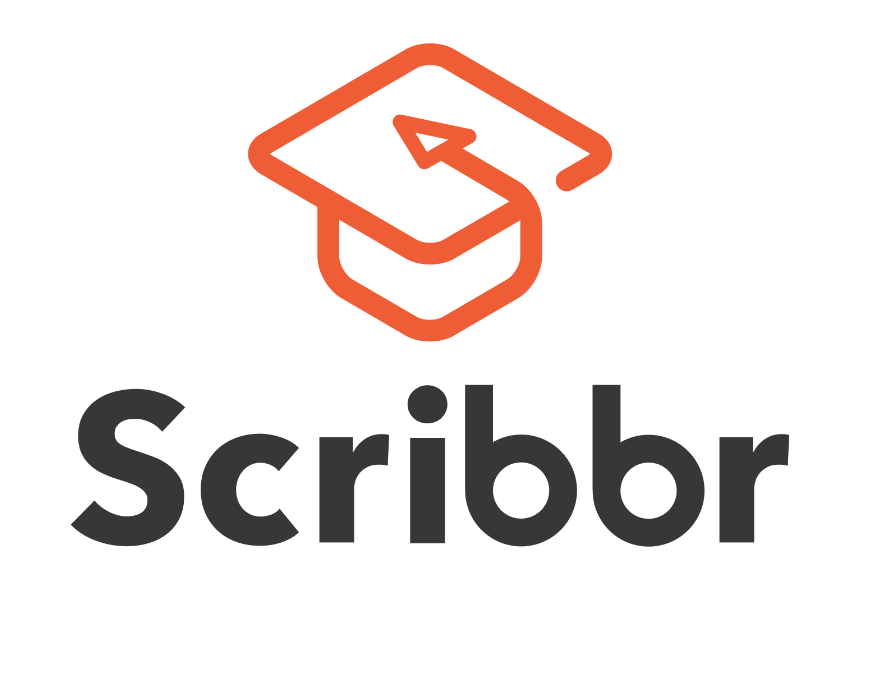 Vervang het Scribbr-logo door een illustratie over je scriptieonderwerp.Soort documentDatum van publicatie Naam: Voorletters en achternaamStudentnummer: … Opleiding: …OnderwijsinstellingBegeleider: …Tweede lezer: …Informatiepagina (optioneel)Hier kun je de belangrijkste informatie geven die je niet op je titelblad kwijt kunt. De informatiepagina geeft meer informatie dan de titelpagina. Hier vermeld je wederom de titel (en ondertitel), informatie over je begeleiders, informatie over jezelf (naam, studentenadministratienummer en email) en informatie over je opleiding.Je sluit af met de datum waarop de scriptie wordt ingeleverd.VoorwoordLengte: Max. 300 woorden/4 à 5 alinea’s (zie ook de richtlijnen van je opleiding) Let op: Schrijf het voorwoord pas als je scriptie af is. Begin voorwoord Wat is je persoonlijke achtergrond en hoe ben je tot deze scriptie gekomen? Midden voorwoordWat is de doelgroep van je scriptie?Als je scriptie door meerdere personen is geschreven, ga dan kort in op de taakverdeling.Eventueel heb je jouw scriptie voor een opdrachtgever geschreven, hier kun je ook kort op ingaan. Einde voorwoordHier presenteer je je dankbetuigingen. Wie hebben het meeste bijgedragen aan jouw scriptie? Bedank hen eerst! Bedank daarna alle anderen die jou indirect hebben geholpen. Hou het wel kort en zakelijk. Vul in tot slot NaamPlaats, datumSamenvattingLengte: Vaak niet langer dan 1 A4 afhankelijk van de richtlijnen van je opleiding Let op: Schrijf de samenvatting pas nadat je scriptie af is. Gebruik de onderstaande indeling voor een goed gestructureerde samenvatting.Zorg dat je samenvatting goed duidelijk maakt waar de scriptie in grote lijnen over gaat (ook voor mensen zonder voorkennis).En…! Gebruik geen voorbeelden. Presenteer geen nieuwe informatie. Schrijf kort en krachtig.Alinea 1ProbleembeschrijvingWat is je probleemstelling?Wat is je doelstelling?Wat is je hoofdvraag? Heb je een hoofdhypothese, presenteer deze dan ook hier. Schrijf hier níet al je deelvragen of deelhypothesen op. Alinea 2MethodenWelke methode(n) heb je gebruikt?Alinea 3ResultatenWat zijn je belangrijkste resultaten?Alinea 4ConclusieWat is het antwoord op je hoofdvraag/probleemstelling?Alinea 5DiscussieIs je onderzoek valide?Wat zijn de eventuele beperkingen van je onderzoek? Heb je suggesties voor vervolgonderzoek?Alinea 6AanbevelingenHeb je aanbevelingen? Presenteer de belangrijkste hier kort en bondig in een lopende tekst.Zie ook het voorbeeld van een samenvatting.Figuren- en tabellenlijst (optioneel)In de figuren- en tabellenlijst staan alle tabellen en figuren die je in je scriptie gebruikt opgesomd. Wanneer je gebruikmaakt van de functie ‘Bijschrift invoegen…’ in Word kun je de lijst automatisch genereren.Afkortingen (optioneel)In de lijst met afkortingen vermeld je alle afkortingen van belangrijke begrippen in je scriptie. Door de lijst te alfabetiseren kan de lezer eenvoudig een afkorting opzoeken. Het ligt aan jouw persoonlijke voorkeur of je de lijst van afkortingen voorin je scriptie plaatst of pas achterin na de literatuurlijst.Begrippenlijst/Definities (optioneel)De begrippenlijst, ook wel verklarende woordenlijst genoemd, is een opsomming van alle begrippen in je scriptie die een beknopte uitleg nodig hebben. In de begrippenlijst som je de begrippen alfabetisch op en leg je de begrippen uit door een beknopte uitleg of definitie te geven. Dit ziet er vaak zo uit: Begrip:	Uitleg wat dit begrip betekent of definitie van het begrip met bronvermelding erachter (Scribbr, 2020).Volgend begrip:	Volgende uitleg. InleidingLengte: ca. 300 tot 800 woorden - afhankelijk van de grootte van je onderzoekLet op: Verbeter je inleiding een laatste keer nadat je klaar bent met je conclusie, discussie en aanbevelingen. Voeg je leeswijzer als laatste toe. Als je antwoord geeft op de volgende vragen en per vraag een alinea schrijft, schrijf je een goed gestructureerde inleiding. Gebruik hierbij paragrafen en voeg hieraan eventueel kopjes toe ter verduidelijking waar iedere paragraaf over gaat. Begin inleidingWat is de aanleiding voor jouw onderzoek?Wat is dus het onderwerp?Baken je onderwerp duidelijk af. Wat bespreek je wel en niet?Wat is de wetenschappelijke relevantie van je onderzoek? Let op: dit is vaak niet relevant voor praktisch georiënteerde scripties.Wat is de praktische relevantie van je onderzoek?Wat zijn de belangrijkste wetenschappelijke artikelen die je gebruikt? Bespreek deze kort.Midden inleidingWat is je probleemstelling? Wat is je doelstelling? Als je een conceptueel model hebt opgesteld, presenteer dat dan hier.Wat zijn je onderzoeksvragen (hoofdvraag en deelvragen)? Als je hypothesen hebt opgesteld, presenteer deze dan hier.  Welke methoden gebruik je om antwoord te geven op de vragen? Bespreek hier kort je onderzoeksopzet (soort onderzoek, dataverzameling, dataomschrijving en analysemethode).Einde inleidingSluit je inleiding af met een leeswijzer. Hierin bespreek je per hoofdstuk wat je behandelt.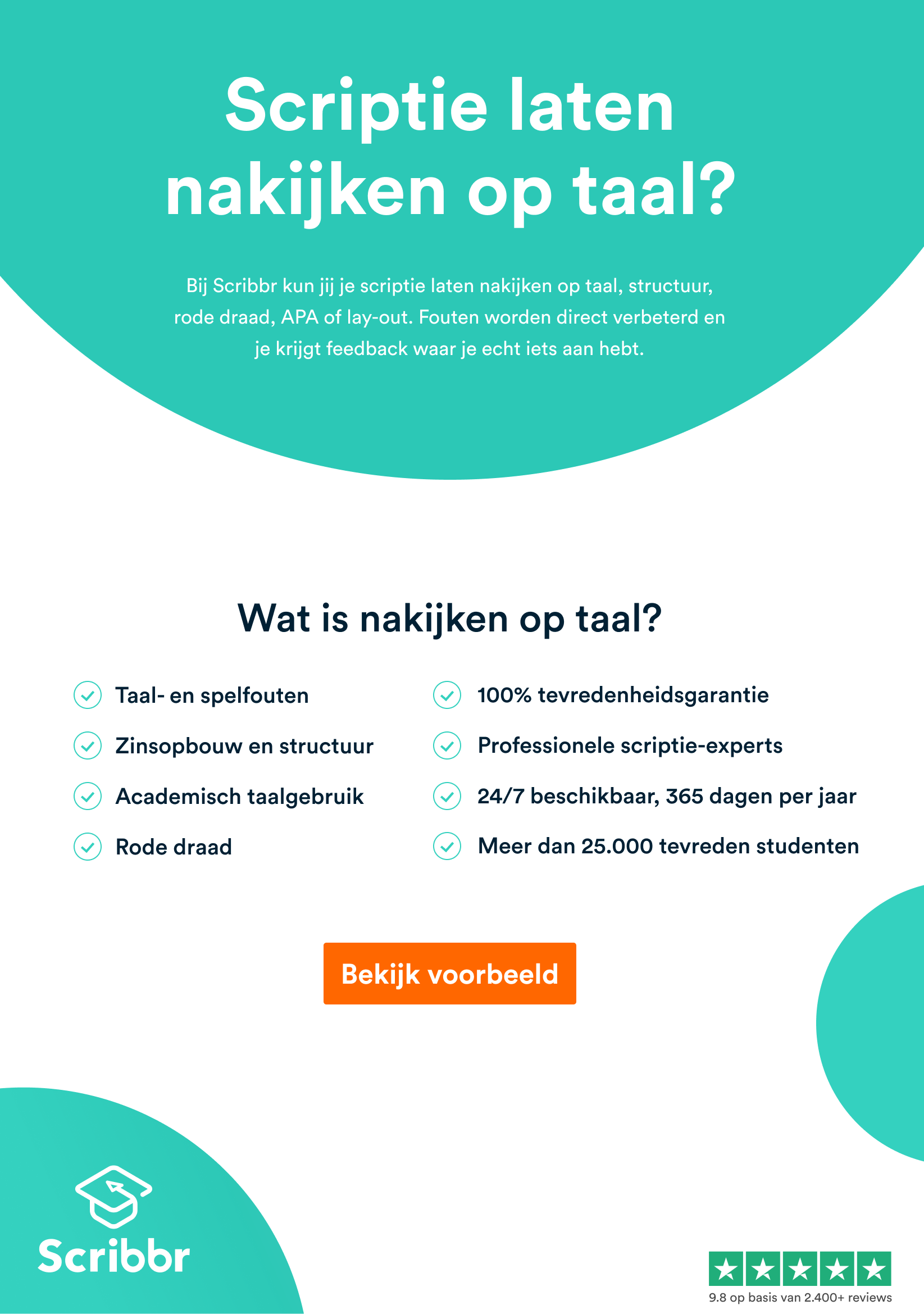 https://www.scribbr.nl/nakijken/nederlands/Theoretisch kader/LiteratuuronderzoekLengte: afhankelijk van het soort onderzoek en je opleiding Let op: Hier bespreek je de bestaande theorieën en onderzoeken die relevant zijn voor je onderwerp. Hier presenteer je nog niet de resultaten of de analyse van het onderzoek.Begin theoretisch kaderBespreek eerst kort in een aparte alinea de opzet van je theoretisch kader. Geef daarna antwoord op de volgende vragen.Wat zijn de belangrijkste wetenschappelijke artikelen die je gebruikt? Ga hier kort op in.Wat zijn de kernbegrippen in je scriptie? Introduceer deze hier.Wat zijn de definities van deze kernbegrippen en welke definities gebruik jij?Beargumenteer waarom. Wat zijn de relaties tussen de kernbegrippen?Midden theoretisch kaderWelke theorieën en modellen zijn het meest belangrijk voor je onderzoek?Welke theorieën en modellen gebruik je om je onderzoeksvragen te beantwoorden/hypothesen te toetsen? Beargumenteer waarom.Einde theoretisch kaderWat is het antwoord op je beschrijvende deelvragen op basis van je literatuuronderzoek?Sluit je theoretisch kader af door het te verbinden met het volgende hoofdstuk. Wat ga je daarin bespreken (bijvoorbeeld de methoden of de resultaten)? Geef dat kort aan.MethodologieLengte: 400 tot 800 woorden – afhankelijk van je opleidingHier ga je in op je methoden. Je gaat in op het soort onderzoek, de dataverzameling, datakenmerken, het onderzoeksverloop en de data-analysemethode(n). Je grijpt hierbij ook terug op de onderzoeksopzet. Dit hoofdstuk komt mééstal na je theoretisch kader. Let op: Je schrijft je methoden in de onvoltooid verleden tijd en in de voltooid tegenwoordige tijd tenzij je begeleider de voorkeur geeft aan de onvoltooid tegenwoordige tijd (de doelgroep is).Als je de betrouwbaarheid en validiteit bespreekt, gebruik je de onvoltooid tegenwoordige tijd. Hierbij gelden de algemene regels voor werkwoordstijden in een scriptie.Beschrijf hier nog niet je resultaten, zoals je in het voorbeeld kunt zien. Begin methodenGeef eerst aan welk soort onderzoek je hebt gedaan: kwalitatief of kwantitatief of allebei. Direct daarna geef je aan hoe je jouw data hebt verzameld en beschrijf je de kenmerken van de data. Geef in een alinea of paragraaf antwoord op de volgende vragen.Heb je een kwalitatief en/of kwantitatief onderzoek uitgevoerd? Hoe heb je jouw data verzameld?Afhankelijk van de dataverzamelingsmethode en de onderzoeksmethoden geef je antwoord op: Wat voor interviews of enquêtes heb je gehouden? Waar, wanneer en met wie? Welke literatuur heb je gebruikt en wat waren de criteria voor selectie? Hoe zag je steekproef eruit of casestudy eruit? Wie zijn geselecteerd? Bespreek vervolgens de inclusie- en exclusiecriteria van de data (eventueel met kopje boven de paragraaf):Wanneer heb je data juist wel of juist niet meegenomen in je onderzoek? Midden methodenGa in op het onderzoeksverloop en de data-analysemethode(n). Hoe is het onderzoek verlopen? Wat verschilde met je onderzoeksopzet? Hebben bijvoorbeeld voldoende mensen gereageerd op je enquête? Wat was de rol van de onderzoeker en hoe was de onderzoekssituatie? Hoe heb je daarna de data geanalyseerd (geef alleen de methoden en niet de resultaten!)? Einde methodenSluit je hoofdstuk af door in te gaan op de validiteit en betrouwbaarheid (tenzij jouw studie voorschrijft dat je dit in je discussie moet doen). Waarom is jouw onderzoek valide en betrouwbaar? Hierna geef je kort aan dat je vervolgens je resultaten bespreekt (of in enkele gevallen je theoretisch kader).ResultatenLengte: ligt niet vast – afhankelijk van het aantal relevante resultaten, grootte van het onderzoek en de richtlijnen van je opleiding Let op: Je kunt de resultaten ook in aparte hoofdstukken bespreken (bijvoorbeeld de analyse en de resultaten apart, of per deelonderwerp). Wat gewenst is, is afhankelijk van je opleiding. En…!Wees specifiek! Als je zegt dat ‘veel’ respondenten iets vinden, geef dan het aantal om deze uitspraak te onderbouwen.  Begin resultatenSchrijf hier wat je in dit hoofdstuk bespreekt en geef aan hoe je hoofdstuk gestructureerd is. Dit is een korte leeswijzer (een alinea van maximaal 7 regels), voorafgaand aan de presentatie van je resultaten. Midden resultatenIndeling resultaten per deelvraagDeel dit hoofdstuk in op basis van de deelvragen waarop je antwoord geeft. Op die manier kun je het hoofdstuk een duidelijke structuur geven.Per deelvraag een paragraaf Bespreek per deelvraag de belangrijkste resultaten. Verbind hieraan nog geen conclusies.Je kunt tabellen, figuren en grafieken gebruiken om je resultaten overzichtelijk te presenteren.  De resultaten die niet relevant zijn om je deelvragen te beantwoorden horen hier niet thuis. Die plaats je in je bijlagen, daar kun je in de tekst naar verwijzen.Indeling resultaten per onderzoeksmethode of deelonderwerpKun je je hoofdstuk niet indelen per deelvraag? Deel het dan in op basis van de onderzoeksmethoden die je gebruikt hebt of op basis van de deelonderwerpen. of - Per methode een paragraaf Als je jouw hoofdstuk indeelt op basis van de verschillende onderzoeksmethoden, moet je per methode de belangrijkste resultaten weergeven.of - Per deelonderwerp een paragraaf Bespreek per deelonderwerp de belangrijkste resultaten. Mogelijk: Resultaten kort samenvattenAls je veel resultaten presenteert, kun je de belangrijkste resultaten aan het eind van je hoofdstuk kort samenvatten. Je kunt dit ook per paragraaf/beantwoording van je deelvraag doen. Of dit nodig is, hangt af van de richtlijnen van je opleiding. ConclusieLengte: ca. 200 tot 400 woorden – ook afhankelijk van de eisen van je opleidingLet op: Presenteer geen nieuwe informatie in je conclusie en gebruik geen voorbeelden.Leg uit hoe je tot de conclusie bent gekomen in een lopende tekst. Werk beschrijvend.Gebruik alleen pure observaties en interpreteer de informatie niet (dit doe je in de discussie).Begin conclusieGa eerst kort in op de hoofdvraag (en herhaal deze indien nodig), zodat je lezer weet waar je ook alweer antwoord op gaat geven.Invulling conclusieWat zijn je conclusies op basis van de antwoorden op je deelvragen en waarom (welke resultaten onderbouwen deze antwoorden)?Wat is op basis hiervan het antwoord op je hoofdvraag en dus de conclusie van jouw onderzoek?Indeling per deelvraagDeel dit hoofdstuk in door conclusies te trekken met behulp van de antwoorden op de deelvragen die je hebt gegeven in je theoretisch kader en de resultaten. Je kunt per deelvraag een alinea schrijven. Indeling per hypotheseAls je hypothesen gebruikt, kun je dit hoofdstuk indelen op basis van de deelhypothesen die je bevestigt of ontkracht. Wederom kun je dit dan indelen in aparte alinea’s. Slot conclusieGeef tot slot op basis hiervan duidelijk antwoord op je hoofdvraag óf bevestig of ontkracht je hoofdhypothese. Dit is de conclusie van jouw onderzoek. Sluit je conclusie af met een krachtige slotzin die jouw conclusie in een zin kort samenvat.DiscussieLengte: ca. 200 tot 600 woorden – mogelijk langer afhankelijk van de lengte van je onderzoekLet op: In je discussie mag je jouw resultaten interpreteren en kan je vrijer schrijven dan in de conclusie. Schrijf wel formeel en onderbouw je gedachtegang. Inleiding discussieBespreek de validiteit (en betrouwbaarheid) van jouw onderzoek.Waarom is jouw onderzoek valide?Midden discussieKoppel resultaten aan je verwachtingenKomen de resultaten overeen met je verwachtingen? Waarom wel/niet?Geef mogelijke verklaringen voor resultatenKomen de resultaten overeen met je verwachtingen?Wat is een verklaring voor je resultaten? Hier is ruimte voor interpretatie!Je kunt ook literatuur aanhalen om mogelijke verklaringen te bieden.Bespreek nieuwe inzichtenWat heeft jouw onderzoek toegevoegd aan de huidige literatuur/kennis over je onderwerp?Bespreek beperkingen en de implicaties ervanWat heeft mogelijk de resultaten beïnvloed? Is de steekproef wel betrouwbaar en/of waren er voldoende respondenten en geïnterviewden?Was de focus van het onderzoek breed of nauw genoeg?Wat zijn de implicaties van je onderzoek, oftewel wat zijn eventuele gevolgen?Let op: Val je onderzoek niet af door alle fouten aan te duiden en schrijf hier ook geen evaluatie van het onderzoeksproces. Geef kort en zakelijk aan wat mogelijke beperkingen zijn.Eind discussieGeef aanbevelingen voor vervolgonderzoekWelk losstaand onderzoek is nuttig om te starten naar aanleiding van/voortbordurend op jouw onderzoek? Let op: Geef hier concrete suggesties.Bekijk ook eens het voorbeeld van een discussie.AanbevelingenLengte: 1 à 2 A4 – afhankelijk van het soort onderzoek, hoeveelheid aanbevelingen, vraag van de opdrachtgever en richtlijnen van de opleidingLet op:Schrijf minimaal drie aanbevelingen. Zorg ervoor dat je niet meer dan zeven aanbevelingen doet. Heb je er meer? Groepeer dan de aanbevelingen, bijvoorbeeld per deelonderwerp.Begin aanbevelingenPresenteer eerst kort wat je in dit hoofdstuk gaat bespreken en geef aan in welke volgorde je dat doet. Je kunt aangeven dat je op basis van de resultaten en de conclusie uit je onderzoek aanbevelingen formuleert. Geef hierbij ook aan voor wie je aanbevelingen formuleert.Presenteer hierna de aanbevelingen in een logische volgorde die je kort toelicht.Je aanbevelingenZorg ervoor dat je per alinea één aanbeveling bespreekt en onderbouwt. In hoeverre je deze hier uitwerkt of in een adviesrapport is afhankelijk van de afspraken met je opdrachtgever/opleiding.Elke aanbeveling moet je kort onderbouwen met argumenten gebaseerd op jouw onderzoek. Bij de onderbouwing staan de volgende vragen centraal:Wat gaat de maatregel opleveren of welke bijdrage levert de maatregel aan de oplossing van het probleem of vraagstuk?Hoe of waarom?Om dit hoofdstuk te structureren, kun je gebruikmaken van kopjes of paragrafen die kort de aparte aanbevelingen beschrijven.Als je aanbevelingen hebt gegroepeerd, bespreek je ze per groepering.Bekijk goed de aanbevelingenchecklist als je jouw aanbevelingen opschrijft!Aanbevelingen afrondenGeef kort aan welke aanbeveling het beste als eerst doorgevoerd zou kunnen worden en welke dus het meeste kans van slagen hebben. Verwijs hierna (indien aanwezig) naar je adviesrapport.Reflectie/Nawoord (optioneel)Het nawoord wordt net als het voorwoord vaak gebruikt om mensen te bedanken. Wanneer je al een voorwoord hebt geschreven is het nawoord vaak overbodig. Een andere taak van het nawoord is reflectie. Daarom wordt het nawoord ook wel als evaluatie of reflectie bestempeld. Wanneer je de scriptie samen met iemand anders hebt geschreven kun je in het nawoord aangeven hoe de samenwerking was en waarvan je geleerd hebt. Veel studenten zijn ook verplicht om een reflectieverslag te schrijven. Het reflectieverslag wordt vaak apart geschreven en niet toegevoegd aan de scriptie.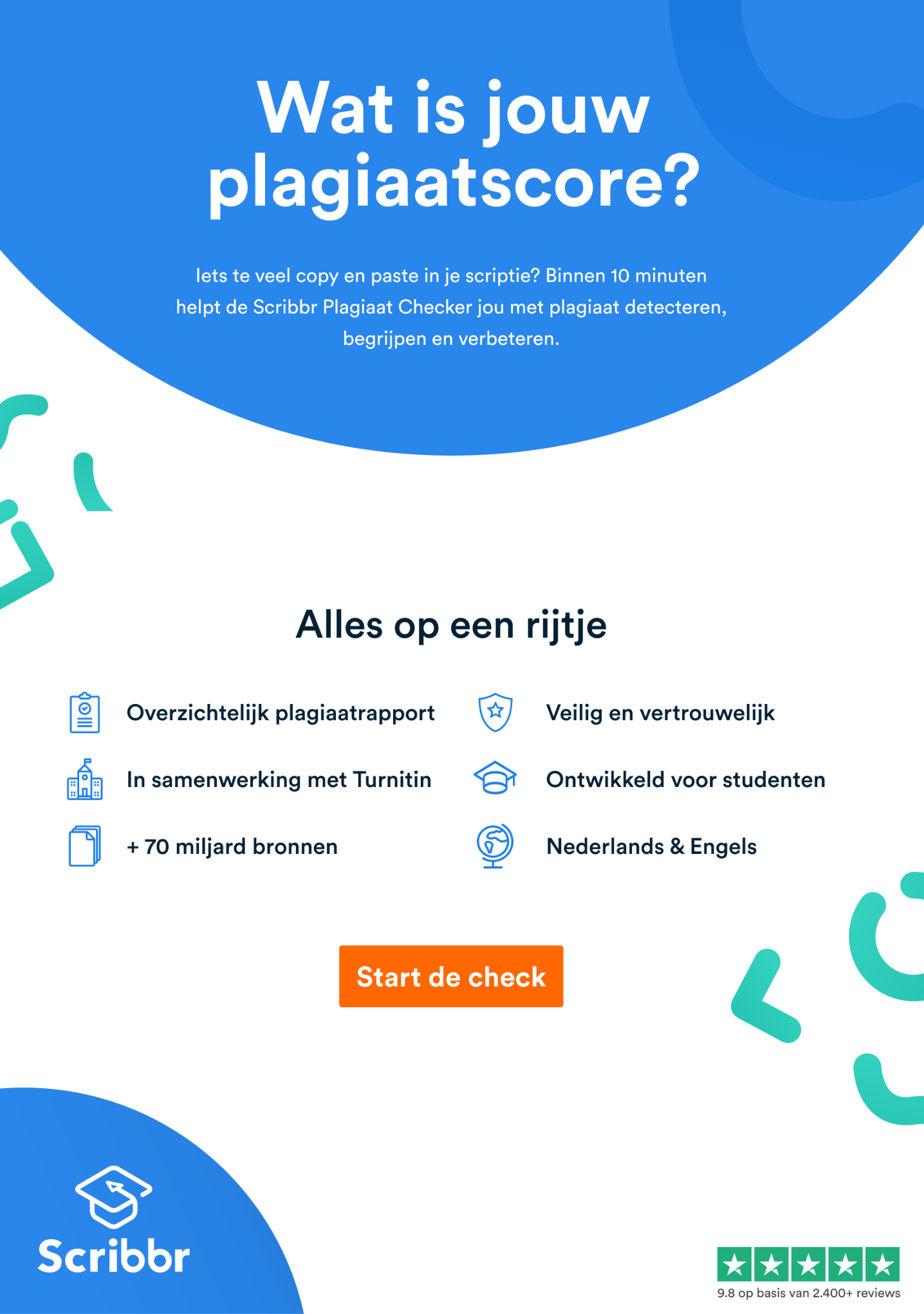 https://www.scribbr.nl/plagiaat-checker/Literatuurlijst/BibliografieAlle bronnen waarvan je gebruikmaakt zet je in de literatuurlijst. Vanuit je opleiding wordt vaak aangegeven welke stijl je voor de bronvermelding moet hanteren. De stijl die het meest voorkomt is de APA-stijl. We hebben voor de APA-stijl een gratis APA Generator gemaakt, zodat je eenvoudig alle bronnen kunt genereren. Als je de MLA-stijl gebruikt, kun je de MLA Generator gebruiken. Wanneer je een juridische opleiding doet zal je te maken krijgen met de juridische leidraad voor het vermelden van bronnen.Bijlage 1: Naam van deze bijlageLengte: in principe onbeperkt - afhankelijk van je onderzoek en de richtlijnen van je opleidingLet op: Voeg alleen bijlagen toe, waarnaar je verwijst in je scriptie. Verwijs naar de bijlagen in de tekst door bijvoorbeeld (zie Bijlage 1) toe te voegen aan een statement wanneer dit van toepassing is.Indeling bijlagenNummer elke bijlage.Geef elke bijlage een duidelijke naam.Zet elke bijlage apart op een nieuwe pagina.Begin bijlagePer bijlage begin je kort met een inleiding van 1 à 2 zinnen waarin je aangeeft wat de bijlage inhoudt.Geef eventuele subonderdelen van een bijlage, zoals grafieken en tabellen, een apart nummer en een aparte titel.Lijst met mogelijke bijlagenResultaten die je niet gebruikt om je hoofdvraag te beantwoorden en daarom niet hebt opgenomen in je resultaten.Uitwerkingen van enquêtes, interviews, e.d.Kopieën van relevante e-mails, brieven en formulieren.Lijst van symbolen, afkortingen en definities (deze lijst kan ook vooraan in je scriptie worden opgenomen.Figuren, tabellen en illustraties die niet direct relevant zijn voor het begrip van de tekst, om een teveel hieraan in je scriptie te voorkomen.Afsluiten bijlagenJe sluit je bijlagen niet apart af. De laatste bijlage vormt het eind van de bijlagen. Bijlage 2: TitelAls je meerdere bijlagen hebt, moet je die nummeren zoals hierboven omschreven. 